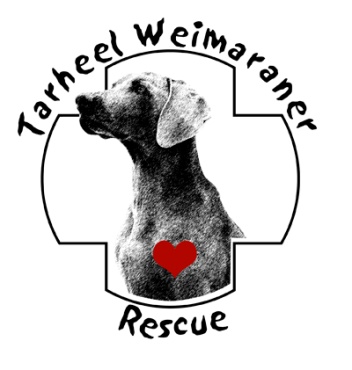 FOSTER APPLICATIONUse the tab key to proceed through the fields.  Please answer each item thoroughly.Do a “Save As” (Your Last Name, Application), then attach to e-mail:  twcrescue@aol.comOr print and snail mail to:  5600 Partridge Ln., Raleigh, NC 27609Upon receipt and review, you will be contacted.  This may take up to a week or more.(Return of this form does not guarantee acquisition of a dog.)Have you ever fostered a dog or weimaraner before? Please tell us about that experience.Why are you specifically interested in fostering a weimaraner?Are you an active foster home for any other rescue groups? Yes  No  If so may we contact? Yes  No  (please provide the name and contact information) Ifwe can not contact       please explain why.                                                Are you aware that a foster dog may need additional vet care (Fosters may need to be spayed / neutered, brought up to date on vaccines and other minor/major medical) as well as obedience training?         Yes  No Are you willing and able to provide obedience training, house breaking, crate training, basic manners to your foster dog to help prepare the foster dog for their permanent home? Yes  No Are you aware that the time period for adjustment maybe longer with a foster dog. Regardless of the age of the foster dog, we may have little to no information regarding the background. Yes  No What training programs have you been a part of? What corrective measures will you take when you need to discipline your foster dog? Please select which of the following words best describes your home environment:If you have dogs, do you consider your dog to be social and allowing of new dogs in their home?         Yes  No Are you aware that fostering a dog can be anywhere from a few weeks in having the dog in your home to six months or longer. Yes  No  How would you describe your current dogs behavior in your household:Very Dominant  , Dominant , not Dominant at all , Very Submissive , Submissive, Very Playful , Playful , Not Playful at all What is your method for introducing dogs for the first time?Do you currently “free feed” your dogs? Yes  No  Do you agree that when having a new dog into your home that this method of feeding may not work? Yes  No How much time do you feel you have “extra” to spend with a foster dog?What traits in a dog are most important to you? friendly ,  good with kids ,  good with dogs ,  good with cats Do you agree to notify Tarheel Weimaraner Rescue if you can no longer keep your Foster Weimaraner? (as part of our legal binding agreement, your weim must be returned to TWR if you are no longer able to care for the dog). Yes  No Do you agree to keep your foster dog current on vaccines, heartworm preventative and flea control?What pets do you have now? List all: type (dog, cat, etc.), breed, name, age, gender, and if they are spayed/neutered or intact.What other pets have you had in the last five years?  What happened to them? List the adults in your household, their occupations, and what hours they are home?  How many children are in the home or visit the home, (example: grandkids, neighbors) and what are theirDescribe the area in which you live (city, suburban, rural, wooded, lake access, nearby parks, etc.)  Do you have a fenced yard?  Yes  No      If you do NOT have a fence, are you willing to walk the dog on a lead without fail regardless of the weather or time of day? Yes  No   We recommend the use of a dog crate.  Have you crated your pets?  Yes  No   Are you willing to obtain and use one?  Yes  No  Where will the dog stay:How do you plan to meet the exercise needs of a foster Weimaraner?  Provide veterinarian contact info below (May we call for a reference?)  Yes  No  Please list the names and phone numbers of two other persons who can act as references concerning your previous and/or potential pet ownership.During the approval process, would you allow a rescue volunteer to visit your home?Weimaraners are a very demanding breed who require a great deal of time and energy because of their need to be with you and to be busy!  With your schedule and commitments, explain why you think your home would be suitable for fostering a Weimaraner and how you plan to assimilate him/her into your family. Do you have any questions about our rescue program?Volunteer Opportunities REV 02/17Date:Applicant Name:Applicant Name:Email:Alternate Email:Phone (home):Phone (home):Phone (home):(     )      (     )      Work:Work:(     )      (     )      Cell:Cell:(     )     Address:Address:City:State:State:Zip:Zip:2nd Applicant Name: 2nd Applicant Name: Email:Alternate Email:Phone (work):(     )      Cell:(     )     Active ,Quiet ,Reserved ,Immaculate , Very Busy , Very Strict Schedule , Schedule changes day to day What previous experience(s) have you had with this breed?  What previous experience(s) have you had with this breed?  Do you have any preference concerning the age or sex of the animal?Do you have any preference concerning the age or sex of the animal?Do you have any preference concerning the age or sex of the animal?other:What behaviors can you NOT tolerate?  What behaviors can you NOT tolerate?  What behaviors can you NOT tolerate?  Yes  No TypeBreedNameAgeGenderS/N?TypeBreedNameAgeGenderS/N?TypeBreedNameAgeGenderS/N?TypeBreedNameAgeGenderS/N?Are your current pets on heartworm preventative?  Are your current pets on heartworm preventative?  Are your current pets on heartworm preventative?  Are your current pets on heartworm preventative?  Yes  No   Type?  Flea Control?Yes  No   Type?NameOccupationHoursNameOccupationHoursNameOccupationHoursNameOccupationHoursages?Who will be the primary care giver?  Who will be the primary care giver?  Who will be the primary care giver?  If yes, what type and what height (at lowest point)?  How large is the fenced area/property?What hours & how often will the dog be left alone?When you are gone?When you are home?During the night?During vacations?If no, explainIf no, explainClinic name:Clinic name:Veterinarian:Veterinarian:City:State:Phone:Phone:(     )      Are you interested in volunteering for Tarheel Weimaraner Rescue?  Yes  No What other type of volunteer opportunities would you be interested in doing?transporting , shelter checks & pulls , home visits , fundraising , adoption events , other      